СОВЕТ ДЕПУТАТОВМУНИЦИПАЛЬНОГО ОКРУГА      СЕВЕРНОЕ ИЗМАЙЛОВО 105215, г. Москва, ул. 9-я Парковая, д.60                                                            ttp://www.sev-izm.ruТел./факс: (499) 995-4576                                                                                      e-mail: ms_izm@mail.ru16.08.2023 г. № В-08/02РЕШЕНИЕОб отказе в согласовании установки ограждающих устройств по адресу: 
г. Москва, улица 5-я Парковая, дом 54, корпус 1В соответствии с пунктом 5 части 2 статьи 1 Закона города Москвы от 11 июля 2012 года № 39 «О наделении органов местного самоуправления муниципальных округов в городе Москве отдельными полномочиями города Москвы», постановлением Правительства Москвы от 2 июля 2013 года № 428-ПП «О Порядке установки ограждений на придомовых территориях в городе Москве», Регламентом реализации отдельного полномочия города Москвы по согласованию установки ограждающих устройств на придомовой территории многоквартирного дома, рассмотрев обращение уполномоченного лица от 03.08.2023 (вх. № 8-л от 03.08.2023), протокол общего собрания собственников помещений в многоквартирном доме об установке ограждающих устройств на придомовой территории многоквартирного дома по адресу: г. Москва, улица 5-я Парковая, дом 54, корпус 1, Совет депутатов муниципального округа Северное Измайлово решил: Отказать в согласовании установки ограждающих устройств (приложение) по адресу г. Москва, улица 5-я Парковая, дом 54, корпус 1, в связи с несоблюдением требований пунктов 9.2 и 13 постановления Правительства Москвы от 2 июля 2013 года № 428-ПП «О порядке установки ограждений на придомовых территориях в городе Москве».Направить настоящее решение в Департамент территориальных органов исполнительной власти города Москвы, префектуру Восточного административного округа города Москвы, управу района Северное Измайлово города Москвы, а также в адрес уполномоченного собственниками помещений в МКД лица.Аппарату Совета депутатов муниципального округа Северное Измайлово разместить настоящее решение на официальном сайте органов местного самоуправления муниципального округа Северное Измайлово www.sev-izm.ru и опубликовать в бюллетене «Московский муниципальный вестник».Настоящее решение вступает в силу со дня его принятия.Контроль за исполнением настоящего решения возложить на главу муниципального округа Северное Измайлово Марфина А.В.Глава муниципального округаСеверное Измайлово 			                                                              А.В. Марфин Схема размещения ограждающих устройств: г. Москва, г. Москва, улица 5-я Парковая, дом 54, корпус 1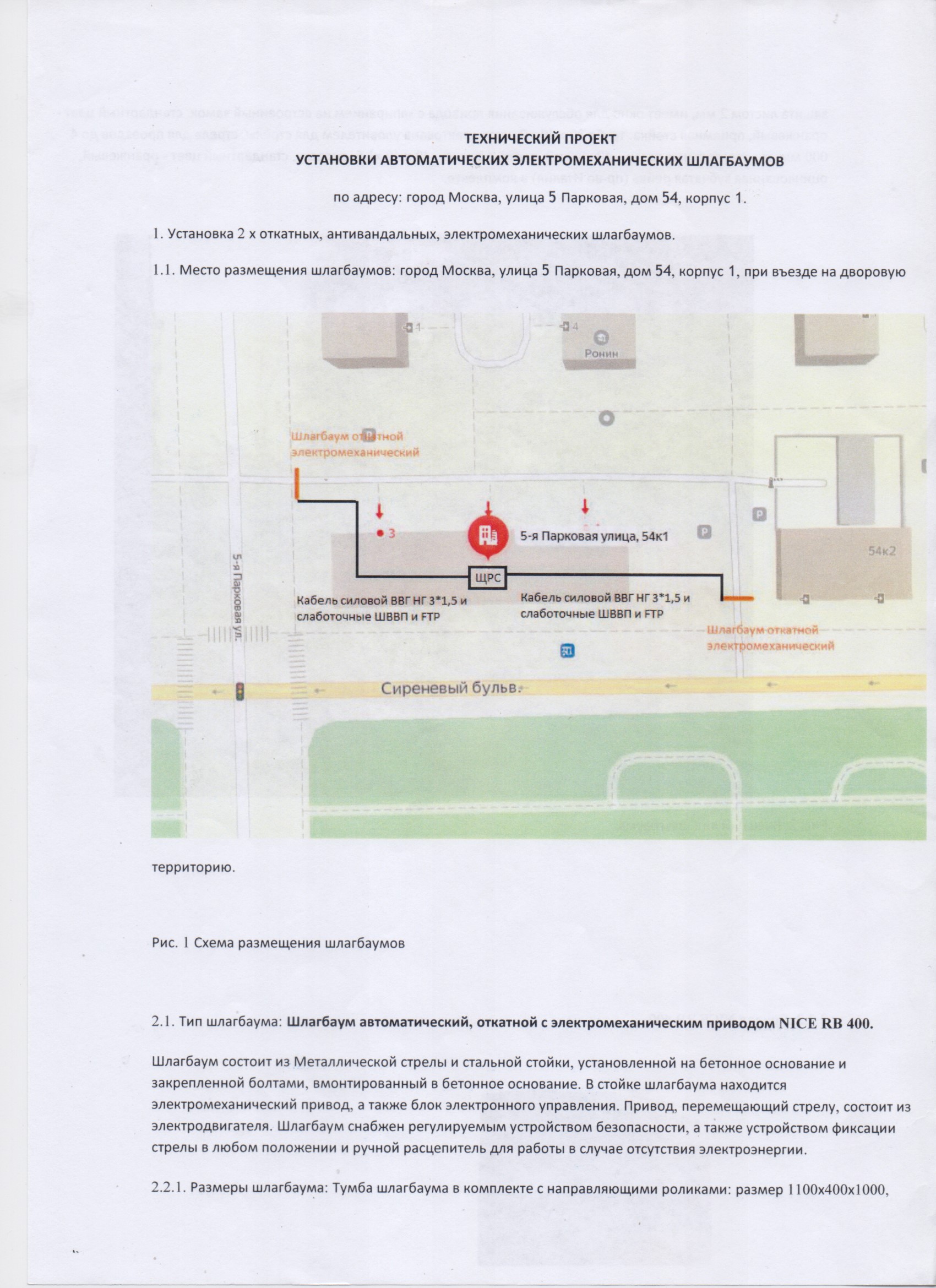 Приложение к решению Совета депутатов муниципального округа Северное Измайлово от 16.08.2023 г.
№ В-08/02